PENGGUNAAN MODEL PEMBELAJARAN PROBLEM BASED LEARNING UNTUK MENINGKATKAN RASA INGIN TAHU DAN HASIL BELAJAR SISWA KELAS IV SDN CIBOGOR 02 PADA PEMBELAJARAN ILMU PENGETAHUAN SOSIAL TAHUN 2015/2016(Penelitian Tindakan Kelas pada Pembelajaran Ilmu Pengetahuan Sosial di Kelas IV Semester I Sekolah Dasar Negeri Cibogor 02 Kecamatan Soreang Kabupaten Bandung)SKRIPSI Disusun untuk Memenuhi Salah Satu Syarat Memperoleh Gelar Sarjana Pendidikan Pada Program Studi Pendidikan Guru Sekolah Dasar 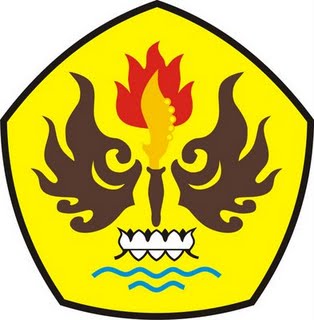 oleh IRA RUKMAYANTI115060113PROGRAM STUDI PENDIDIKAN GURU SEKOLAH DASARFAKULTAS KEGURUAN DAN ILMU PENDIDIKANUNIVERSITAS PASUNDANBANDUNG2015PENGGUNAAN MODEL PEMBELAJARAN PROBLEM BASED LEARNING UNTUK MENINGKATKAN RASA INGIN TAHU DAN HASIL BELAJAR SISWA KELAS IV SDN CIBOGOR 02 PADA PEMBELAJARAN ILMU PENGETAHUAN SOSIAL TAHUN 2015/2016(Penelitian Tindakan Kelas pada Pembelajaran Ilmu Pengetahuan Sosial di Kelas IV Semester I Sekolah Dasar Negeri Cibogor 02 Kecamatan Soreang Kabupaten Bandung)Oleh IRA RUKMAYANTI 115060113 LEMBAR PENGESAHAN SKRIPSI Disetujui,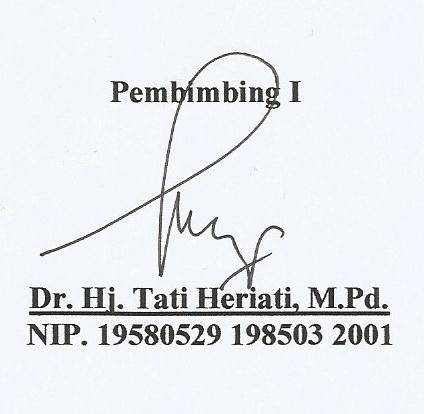 Pembimbing I				     Pembimbing IIDr. Hj. Tati Heriati, M.Pd.	           		     Dra. Hj. Ani Setiani., M.Pd    NIP. 19580529 198503 2001		          NIP. 19620323 198612 2001Diketahui,        Dekan FKIP UNPAS,			                  Ketua Prodi PGSD,Dr. H. Dadang Mulyana, M.Si. 			Dra. Aas Saraswati, M.Pd.NIPY. 15110028				NIP. 19591016 198403 2001PERNYATAANDengan ini saya yang bertanda tangan di bawah ini, Nama		: Ira Rukmayanti NIM 		: 115060113 Judul Skripsi 	: “Penggunaan Model Pembelajaran Problem Based Learning Untuk Meningkatkan Rasa Ingin Tahu Dan Hasil Belajar Siswa Kelas IV SDN Cibogor 02 Pada Pembelajarn Ilmu Pengetahuan Sosial.” (Penelitian Tindakan Kelas pada Pembelajaran Ilmu Pengetahuan Sosial di Kelas IV Semester 1 Sekolah Dasar Negeri Cibogor 02 Kecamatan Soreang Kabupaten Bandung)       Menyatakan bahwa skripsi dengan judul di atas beserta seluruh isinya adalah benar-benar karya saya sendiri, dan saya tidak melakukan penjiplakan atau penguntipan dengan cara-cara yang tidak sesuai dengan etika keilmuan yang berlaku dalam masyarakat keilmuan.        Atas pernyataan ini, saya siap menanggung resiko atau sanksi yang dijatuhkan kepada saya apabila kemudian ditemukan adanya pelanggaran terhadap etika keilmuan dalam karya saya ini, atau ada klaim dari pihak lain terhadap keaslian karya saya ini. Bandung, Oktober 2015 Yang Membuat Pernyataan       IRA RUKMAYANTI       NIM: 115060113